Kiviõli Vene Kooli projektid 2020 kuni 2023. õppeaastal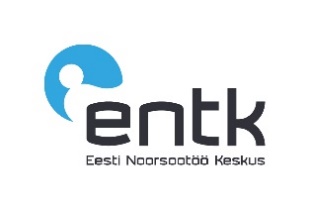 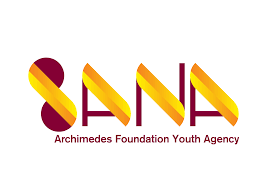 Projekti nimetus:Programmi või projekti eesmärk:Projekti kestvus:Kiviõli Vene Kooli meeskonna õpiüritusRahastaja: Riigi Tugiteenuste Keskus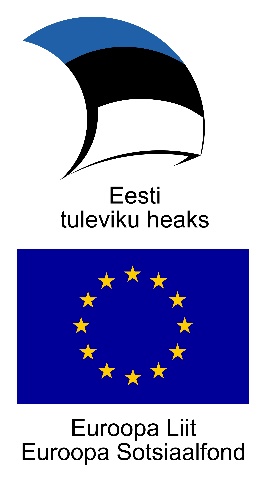 Projekti eesmärk on võimestada haridusasutusi looma organisatsioonikultuuri, mis lähtub iga õppija individuaalset ja sotsiaalset arengut toetavast, õpioskusi, loovust ja ettevõtlikkust arendavast õpikäsitlusest. Projekti tulemuseks on 2 õpiüritust: Stressi olemus ja sellega toimetulek;Belbini meeskonnarollid, koostöö meeskonnas, enesekehtestamine ja kindel stiil. Õpiüritustes osaleb 20 Kiviõli Vene Kooli töötajatProjekt on rahastatud summas: 4160 eurot.01.03.2020 – 31.12.2020Tehnokool 6 - tehnoloogia areng läbi aja I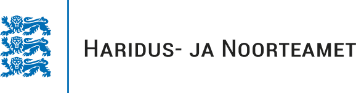 Programmi „Noortekohtumised” eesmärk on soodustada Eestis elavate 11–19-aastaste erineva emakeelega noorte omavahelist suhtlemist, üksteisemõistmist ja arengut.Projekti eesmärgid:Aidata kaasa noorte silmaringi laiendamisesse, sh tänapäeval aktuaalsetel teemadel. Projekt pöörab tähelepanu noorte omavahelisele suhtlusele, ettevõtlikkuse ja ettevõtluse arendamisele, keskkonnasäästliku mõtlemise kujundamisele. Toetada seoste tekkimist koolis õpitu ja praktilise tegevuse vahel. “Tehnokooli” noortekohtumine on rahastatud summas 2484 eurot.01.08.2020 -15.12.2021ProgeTiigri programmi raames seadmete soetamine – Snapmarker 3in1.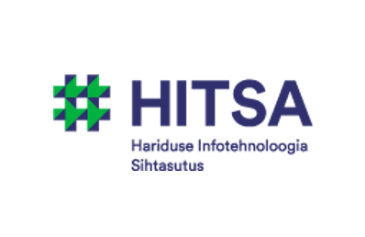 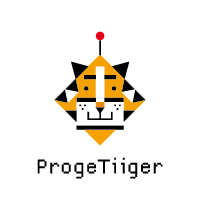 ProgeTiigri programmi eesmärk on tõsta õppijate tehnoloogilist kirjaoskust ja digipädevusi.Projekt on rahastatud summas 3877 eurot.Seadmete kasutusele-võtt 01.09.2020. Kiviõli Vene kooli 1.-9. klassi osalemine õppeprogrammides.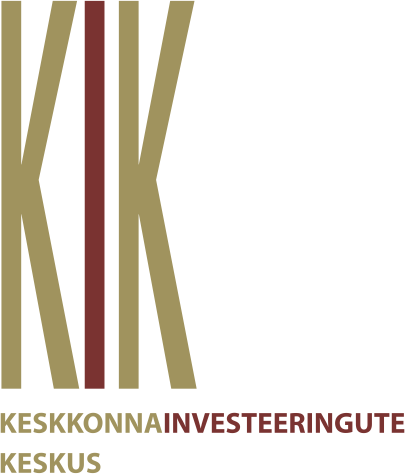 Tõsta Kiviõli Vene Kooli õpilaste loodus- ja keskkonnateadlikkust aktiivõppemeetodil läbi loodusprogrammides osalemise.Projekt on rahastatud summas 3000 eurot. 01.09.2020- 30.06.2021Õpiüritus: HEV õpilaste märkamine ja toetamine põhikoolisRahastaja: Riigi Tugiteenuste KeskusEesmärk: Korraldada Kiviõli Vene Kooli meeskonnaliikmele (juhtkond, pedagoogid, tugisüsteemid) õpiüritus, milles osalejad:- oskavad märgata HEV õpilast koolis. Teavad, millised on HEV liigid ja õpilase õppimist toetamise põhialused;- valdavad informatsiooni psüühikahäiretega õpilastest põhikoolis ja nende õppimise toetamisest;- valdavad informatsiooni väikeklassi ja IÕK rakendamisest põhikoolis;- osalevad ja mõtlevad HEV temaatikal kaasa läbi praktilise tegevuse teostamise (case study).- saavad uusi teadmisi ja kogemusi õppekäigul osalemisest HEV õpilastele kohandatud koolidesse.Tulemused:Korraldatud on õpiüritus Kiviõli Vene Kooli meeskonnale, kuhu on hõivatud vähemalt 20 osalejat (juhtkond, pedagoogid, tugisüsteemid jne). Koolitus on planeeritud korraldada 3-päevasena (eraldi koolituspäevadena) + 1 õppekäik koolidesse, mis on vähemalt osaliselt spetsialiseerunud haridusliku Koolitusel läbitavad teemad:Teema I - „ HEV õpilane põhikoolis, HEV liigid ning õpilase õppimise toetamise põhialused “Teema II – „ Psüühikahäirega õpilased põhikoolis (ATH ja ASH) ja nende õppimise toetamine “Teema III – „ HEV õpilane väikelassis ja IÕK “Koolituse maht kokku 18 ak/h + õppekäik koolidesse.Projekti maksumus 4369 eurot.01.04.2021 - 31.03.2022Kiviõli Vene Kooli 1.-9.klassi õpilaste osalemine KIK õppeprogrammides 2021/2022. õppeaastalTõsta Kiviõli Vene Kooli õpilaste loodus- ja keskkonnateadlikkust aktiivõppemeetodil läbi loodusprogrammides osalemise.Projekt rahastatud summas 3000 eurot.01.09.2021-30.08.2022Kiviõli Vene Kooli 1.-9. klassi õpilaste osalemine õppeprogrammides.Tõsta Kiviõli Vene Kooli õpilaste loodus- ja keskkonnateadlikkust aktiivõppemeetodil läbi loodusprogrammides osalemise.Projekt rahastatud summas 2400 eurot. 01.09.2022-30.08.2023Kiviõli Vene Kooli 7.-9. klassi õpilaste rohetehnoloogia alase teadlikkuse suurendamineTegevusi rahastab Eesti riik. 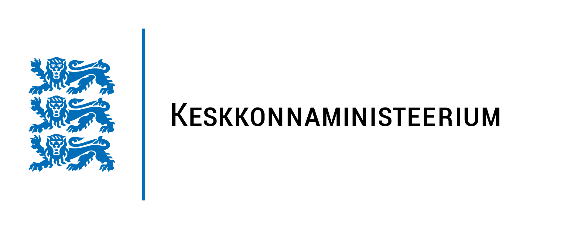 Tegevused: 7.-9. klassis loodusainete õppetunnis praktilise töö korraldamine projekti raames soetatud vahenditega:Taastuvenergia demokomplekt päikesepatarei, tuuliku ning kütuseelemendigaPäikeseenergiaga veesoojendussüsteemi demokomplektPäikeselt saadava elektrienergia õppekomplektRakett69 Teadusstuudiotes Kiviõli Vene Kooli 7.-9. klassi õpilastele roheinseneeria teemal õppeprogrammi korraldamine. Projekt rahastatud summas 5416 eurot sh omafinantseering 270, 80 eurot. 08.09.2022-31.01.2024